ЗАТВЕРДЖУЮДиректор Департаменту науки і освіти Харківської обласної державної адміністрації__________________      Анжеліка КРУТОВА«____» грудня 2021рокуПлан роботиДепартаменту науки і освіти Харківської обласної державної адміністрації на 2022 рікСхвалено колегією Департаменту науки і освіти Харківської обласної державної адміністрації_____ грудня 2021 рокуПЛАНроботи Департаменту науки і освіти Харківської обласної державної адміністрації на 2022 рікВСТУПУ 2021 році освітня стратегія Департаменту науки і освіти Харківської обласної державної адміністрації спрямовувалася на забезпечення функціонування й розвитку дошкільної, загальної середньої, позашкільної, професійної (професійно-технічної), вищої та післядипломної освіти, підвищення якості надання освітніх послуг з урахуванням демографічної ситуації відповідно до вимог суспільства, стану соціально-економічного розвитку, запитів громадян і потреб держави й області. За статистичними даними, станом на 01.01.2021 у Харківській області налічувалося 753 заклади дошкільної освіти (далі – ЗДО) усіх типів і форм власності, з них 212 дошкільних підрозділів у складі закладів загальної середньої освіти, у т.ч. 8 закладів обласного підпорядкування. Протягом 2021 року у  містах  і  селищах функціонувало  429 закладів, у селах – 324 заклади. Із загальної кількості закладів нараховується 725 закладів дошкільної освіти комунальної форми власності; 2 – державної форми власності;  26 – приватної форми власності.За статистичними даними, станом на 01.01.2021 у ЗДО  нараховувалось  74086 дітей  віком від 1 до 6 (7) років, із загального числа вихованців у ЗДО віком від 3 до 6 (7) років - 64169 дітей. До ЗДО  було зараховано на соціально-педагогічний патронат 1602 дитини віком від 3 до 6 (7) років, з них 569 дітей у сільських районах. Очікувана кількість дітей віком від 1 до 6 (7) років у ЗДО за підсумками 2021 року складає 71706 дітей, з них 1058 дітей, які охоплено соціально-педагогічний патронатом. На початку 2021 року показник охоплення дошкільною освітою дітей від 3 до 6 років, які відвідують ЗДО та перебувають на соціально-педагогічному патронаті у закладах регіону, становив 93 %, у т.ч. у міській місцевості –  95  %, у сільській –  80,1 %. Очікуваний показник охоплення   дітей від 3 до 6 років  на кінець 2021 року – 92,1%.Показник охоплення дітей старшого дошкільного віку різними формами дошкільної освіти по області складає 100 %, у т.ч. у ЗДО –                 95,4  %. (на кінець 2021 року).  Завантаженість ЗДО (чисельність дітей у розрахунку на 100 місць) станом на 01.01.2021 складала 93 дитини, у т.ч. у міській місцевості – 99, у сільській місцевості – 65. Прогнозований показник за 2021 рік очікується на рівні 88 дітей на 100 місць.За результатами статистичної звітності, станом на 01.01.2021 у ЗДО функціонувало 3679 вікових груп, з них 718 груп для дітей раннього віку та 2961 група для дітей від 3 до 6 років. Із  загальної кількості груп  нараховується 251 спеціальна група, 61 санаторна група та 179 інклюзивних груп. Протягом 2021 року в  області створено додатково 817 місць (відкрито 9 ЗДО та 26 додаткових групи у діючих закладах). В області задовольняються освітні потреби населення стосовно мови навчання. У 688 ЗДО навчальний процес здійснювався українською мовою, у 27 – російською, функціонує 38 двомовних ЗДО (з українською та російською мовами навчання). У 2021/2022 навчальному році в області функціонують 715 закладів загальної середньої освіти, де навчається близько 260,9 тис. учнів (у 2018/2019 н.р. – 747 ЗЗСО, 244,98 тис. учнів; у 2019/2020 н.р-741 ЗСО 253,6 тис. учнів, 202/2021 н.р. – 734,.258,4 тис. учнів).У 2021 році кількість учнів 1-11-х класів збільшилася на 2,5 тис. осіб (у 2018 році – на 5,7 тис. осіб; у 2019 році – на 8,8 тис. осіб, у 2020 році – 4,8 тис. осіб). В області функціонують 58 опорних закладів загальної середньої освіти із 58 філіями у 35 територіальних громадах. У 2020/2021 навчальному році золотими та срібними медалями нагороджений 941 учень 11-х класів (у минулому році – 870), що складає в середньому по області 7,2 % (у минулому році – 7,2 %) від загальної кількості випускників, з них: золотими – 718 (у минулому році – 681), срібними – 223 (у минулому році – 189).Особливу роль у забезпеченні доступу до якісного навчання в містах і селах відіграють міжшкільні навчально-виробничі комбінати (МНВК). У них забезпечується отримання початкової професійної освіти залежно від індивідуальних здібностей і потреб учнів, проведення професійної орієнтації, установлення наступності між загальною та професійною освітою. У 2021 році функціонують 8 МНВК, де навчаються 2,4 тис. учнів 5-11-х класів за 8 професіями та 18 допрофесійними напрямками. Виконання завдання щодо забезпечення якісної підготовки учнів та студентів до Всеукраїнських інтелектуальних та творчих змагань підтверджується результатами виступу у всеукраїнському етапі конкурсу-захисту МАН, Міжнародних олімпіадах з математики, фізики та інформатики, І Відкритому турнірі юних хіміківЩороку понад півтори тисячі дітей Харківщини беруть участь у Конкурсі-захисті МАН; близько п’ятисот із них перемагають в обласному етапі; понад 60 школярів представляють нашу область у всеукраїнському етапі цих престижних учнівських змагань. Завдяки створеній системі роботи з обдарованими дітьми Харківська область у конкурсі-захисті МАН багато років залишається в трійці лідерів серед регіонів України. Цьогорічний успішний виступ нашої команди також підтвердив високу якість знань: із 64-х учасників заключного етапу 8 учасників нагороджені золотими медалями, 19 – срібними, 16 – бронзовими. Серед учнів із закладів загальної середньої освіти сільської місцевості, які увійшли до складу команди області, 6 стали переможцями.13 здобувачів освіти з числа переможців фінального етапу Конкурсу-захисту МАН 2021 року стали лауреатами стипендій Президента України, отримали дипломи та карти, хоча цього року у зв’язку з епідемічною ситуацією урочистого вручення стипендій у місті Києві не відбулося.Крім того, в межах обласної програми розвитку освіти «Новий освітній простір Харківщини» всі 43 переможці фінального етапу Конкурсу-захисту МАН отримають цінні подарунки до Нового року. Вітаємо учнів та їхніх наукових керівників!У міжнародній математичній олімпіаді Romanian Master in Mathematics, яка проходила у режимі онлайн учні закладів загальної середньої освіти м. Харкова здобули 1 срібну та 1 бронзову медалі.Відбувся в онлайн-режимі І Відкритий турнір юних хіміків. У турнірі взяли участь 8 команд з України та Вірменії. Учні Харківщини показали такі результати: 1 команда посіла І місце, 1 – ІІІ місце, 1 – отримала диплом учасника;Взяли участь у XVII Міжнародній Жаутиківській олімпіаді з математики, фізики та інформатики в дистанційному режимі. Організатор олімпіади – Республіканська фізико-математична школа Республіки Казахстан. У змаганнях узяли участь 146 команд з 21 країни світу. Від Харківської області у цій олімпіаді взяли участь 5 учнів КЗ «Харківський фізико-математичний ліцей №27 Харківської міської ради Харківської області». Усі здобули нагороди (3 золоті, 1 срібну та 1 бронзову медалі).У 2021 році для проведення зовнішнього незалежного оцінювання (далі – ЗНО) зареєстровано 24 тисячі осіб з усього регіону, створено необхідну кількість пунктів тестування – 121 на базі закладів загальної середньої, професійної (професійно-технічної), вищої освіти. Це на 14 більше порівняно з минулим ( 107);Усі пункти проведення ЗНО в необхідній кількості забезпечено персоналом та медичними працівниками. До роботи на пунктах залучено близько 6,5 тис. працівників.Тестування проходило в м.м. Харків, Балаклія, Ізюм, Красноград, Куп’янськ, Лозова, Чугуїв та організовано роботу двох нових округів (м.м. Богодухів та Валки). В округах були створені по 1-2 пунктів ЗНО для безбар’єрного доступу абітурієнтів з числа маломобільних груп населення;У 2021 році продовжено реалізацію регіонального освітнього проекту «Модернізація змісту та форм підготовки учнів до зовнішнього незалежного оцінювання в закладах загальної середньої освіти».Реалізацію творчих здібностей учнів стабільно забезпечує позашкільна освіта. Функціонує 112 закладів позашкільної освіти із них: 110 комунальної форми власності, 1 – державної, 1 – приватної, де у 7411 гуртках (секціях) навчається 123914 вихованців. Охоплення дітей позашкільною освітою в закладах позашкільної освіти (у тому числі і в дитячо-юнацьких спортивних школах) складає 49,3 %. Також у закладах загальної середньої освіти області організовано роботу гуртків (секцій), у яких позашкільною освітою охоплено 114825 дітей (45,6 %). У цілому різними формами позашкільної освіти охоплено 238739 (94,9 %) дітей регіону, які спроможні за станом здоров’я й фізичними можливостями відвідувати гуртки (секції) в закладах.За рейтинговим показником охоплення дітей позашкільною освітою Харківська область  другий рік поспіль посідає ІІ місце серед 24 областей  України та міста Києва.До занять у закладах позашкільної освіти залучено 584 дитини з особливими освітніми потребами, 556 дітей-сиріт та дітей, позбавлених батьківського піклування, 2739 дітей із малозабезпечених сімей, 380 дітей внутрішньо переміщених осіб, 194 дитини, які постраждали внаслідок Чорнобильської катастрофи, 10 дітей, батьки яких загинули під час виконання службових обов’язків. Мережа закладів позашкільної освіти Харківщини: центри (будинки) дитячої та юнацької творчості (46), дитячо-юнацькі спортивні школи (40), станції  юних техніків (2), станції юних натуралістів (4), центри туризму і краєзнавства (4), клуби фізичної підготовки (3), центри позашкільної освіти (7), інші (6).Система позашкільної освіти області включає 13 типів закладів позашкільної освіти. Учням заклади позашкільної освіти пропонують заняття за інтересами в гуртках близько 200 найменувань. 40 дитячо-юнацьких спортивних шкіл, 4 заклади позашкільної освіти спортивного профілю організовують заняття в секціях із 42 видів спорту. Навчальна, спортивна та фізкультурно-оздоровча робота проводиться на власних спортивних базах. Найбільша кількість вихованців закладів позашкільної освіти навчається в гуртках художньо-естетичного (35 %), фізкультурно-спортивного (31 %), науково-технічного (0,5 %), туристсько-краєзнавчого (7 %), еколого-натуралістичного (3,7 %), гуманітарного (3,3 %), дослідницько-експериментального (3,2 %) напрямів позашкільної освіти.До занять у закладах позашкільної освіти залучено 403 дитини з особливими освітніми потребами, 677 дітей-сиріт та дітей, позбавлених батьківського піклування, 2751 дитина з малозабезпечених сімей.105 творчих колективів закладів освіти мають почесні звання, із них: 77 колективів – почесне звання «Зразковий художній колектив»;              28 колективів – почесне звання «Народний художній колектив». У 2021 році обласною оглядовою комісією з присвоєння та підтвердження почесних звань «Народний художній колектив» і «Зразковий художній колектив» переглянуто звітні заходи 22 творчих колективів закладів освіти.Заслуговує на увагу проведення в області заходів краєзнавчого напряму. У контексті підвищення рівня патріотичного виховання учнів важливою ланкою є розвиток діяльності музеїв при закладах освіти.                 У закладах освіти функціонує 346 паспортизованих музеїв, з них: 124 – музеї широкого історичного профілю, 85 – військово-історичного,           47 – історії закладу освіти, 51 – етнографічного, 9 – літературного, 7 – музеї хліба та голодомору, 8 – краєзнавчого та ін.З метою реформування системи шкільного харчування,  популяризації нових підходів до організації харчування учнів закладів загальної середньої освіти  та формування у них навичок і культури здорового харчування в області вжито системних заходів з організації здорового і безпечного харчування дітей шкільного віку.Для покращення харчування дітей та учнів й визначення векторів першочергової уваги в області проведено опитування учнів 8-11 класів, батьків та працівників закладів освіти Харківської області щодо харчування дітей в школі та вдома, яким охоплено  близько 26 тис. осіб. За результатами опитування на підставі проведеного аналізу результатів анкетування розроблені рекомендації заходів з покращення організації харчування у закладах загальної середньої освіти області.Започатковано обласну програму «Здорове харчування в закладах загальної середньої освіти Харківської області», в рамках якої проводиться системне навчання керівників, медичних сестер, працівників харчоблоків і вчителів щодо  безпечного та здорове харчування, для чого Харківською обласною радою виділено 100 тисяч гривень. Для керівників закладів загальної середньої освіти  організовано спецкурс з Методології здійснення закупівель у сфері організації харчування в закладах освіти. Для підвищення ефективності навчальної роботи за цим напрямом інтегруються зусилля з іншими службами, зокрема, до проведення навчальних занять залучаються фахівці Головного управління Держпродспоживслужби в Харківській області, Департаменту економіки та міжнародних відносин, спеціалісти профільних кафедр закладів вищої освіти області, а також фахівці підприємств харчування та харчової промисловості області. Комунальним закладом «Харківська академія неперервної освіти» Харківської обласної ради за участі експертів Харківського державного університету харчування та торгівлі, Головного управління Держпродспоживслужби в Харківській області  підготовлено  та випущено методичні рекомендації «Організація здорового і безпечного харчування дітей у закладах освіти».  З метою популяризації здорового харчування та позитивної харчової поведінки дитини Департаментом науки і освіти ХОДА у рамках підготовки до нового навчального року оголошено проведення у 2021 році батллу «Супер-їдальня»  серед закладів загальної середньої освіти на кращу їдальню. У обласному етапі батллу «Супер-їдальня» взяли участь 13 закладів загальної середньої освіти територіальних громад області. Заклади освіти м. Харкова участь у заході не брали. За підсумками проведення обласного етапу  батллу «Супер-їдальня»  лідерами стали 3 із 13 закладів освіти.У 2021/2022 навчальному році інклюзивне навчання організоване у 320 закладах загальної середньої освіти для 1379 учнів різних нозологій захворювання та у 138 групах 94 закладів дошкільної освіти для 249 дітей з особливими освітніми потребами. Функціонує 1 спеціальний клас (9 учнів із затримкою психічного розвитку в 1 –му класі) у Балаклійській школі І-ІІІ ступенів № 2.Працюють 35 інклюзивно-ресурсних центрів, 35 ресурсних  кімнат, 26 медіатек.Функціонує ресурсний центр з підтримки інклюзивної освіти на базі Комунального вищого навчального закладу «Харківська академія неперервної освіти».За статистичними даними станом на 01.01.2021 у територіальних громадах Харківській області 35 інклюзивно-ресурсних центри, 166 педагогічних працівників із них - 35 директорів, 51 практичний психолог, 38 вчителів-логопедів, 21 вчитель-дефектолог, 21 вчитель-реабілітолог.Мережа ІРЦ по районах Харківської області: Богодухівський район – 5 громад, 5  ІРЦ; Ізюмський район – 8 громад, 4 ІРЦ; Красноградський район– 6 громад, 3 ІРЦ, Куп’янський – 8 громад, 5 ІРЦ; Лозівський район – 5 громад, 5 ІРЦ; Харківський район -  16 громад – 7 ІРЦ, в цей район входить Харківська міська громада, в якій працює 1 ІРЦ; Чугуївський район – 9 громад, 6 ІРЦ.  Відповідно до законодавства України у сфері освіти, Національної стратегії реформування системи інституційного догляду та виховання дітей на 2017-2026 роки, виконання Програми реформування системи інституційного догляду та виховання дітей у Харківській області на 2018-2026 роки, затвердженої рішенням Харківської обласної ради від 30.08.2018 № 774-VІІ, Департаментом науки і освіти було організовано та скоординовано роботу щодо реформування закладів освіти інтернатного типу обласного підпорядкування, проведено заходи щодо приведення діяльності закладів загальної середньої освіти обласного підпорядкування до вимог чинного законодавства шляхом зміни типу та їх перейменування.В області функціонують 25 закладів загальної середньої освіти обласного підпорядкування:Курс України на європейську інтеграцію вимагає перегляду пріоритетів державної політики у сфері охорони дитинства, впровадження успішних підходів із світової практики захисту прав дітей, які базуються на забезпеченні прав і найкращих інтересів дитини, спрямовуються на підтримку сім’ї, створення умов для виховання та розвитку дітей у сім’ї або середовищі, максимально наближеному до сімейного.Згідно із затвердженою мережею на початку 2021/2022 навчального року до ЗЗСО обласного підпорядкування зараховано 4996 учнів (вихованців), до закладів освіти державної форми власності – 1068.Ремонті роботи 2021 рікУ рамках підготовки закладів освіти області до нового 2021/2022 навчального року з бюджетів усіх рівнів на капітальні та поточні ремонти виділено кошти в сумі  288,1 млн.грн., у тому числі:державний бюджет –  70,46  млн. грн. (Окремі території, Спроможна школа, залишки освітньої субвенції) обласний бюджет –  131,867 млн. грн. місцеві бюджети –  85,78 млн.грн. (у тому числі співфінансування).На виділені кошти проведено роботи на 124 об’єктах освіти (72 ЗНЗ, 25 ДНЗ, 27 закладів освіти обласного підпорядкування).Мережа державних закладів професійної (професійно-технічної) освіти у Харківській області складає 33, у тому числі: 15 центрів професійної (професійно-технічної) освіти; 4 вищих професійних училищ; 7 професійних ліцеї; 1 професійно-технічне училище; 6 навчальних центрів при кримінально-виконавчій установі закритого типу.Підготовка кваліфікованих робітників здійснюється за 93 професіями.Загальний контингент учнів та слухачів закладів професійної (професійно-технічної) освіти  у 2021/2022 навчальному році складає                    14,3 тис. осіб.У 2021 році в закладах професійної (професійно-технічної) освіти пройшов випуск кваліфікованих робітників у кількості 5676 осіб, у тому числі з числа дітей-сиріт та дітей, позбавлених батьківського піклування – 208.Загальна зайнятість випускників складає 100%, працевлаштованих на перше робоче місце – 86%.У 2021 році створено два регіональних центра професійної (професійно-технічної) освіти, проведено укрупнення 3-х регіональних центрів.Протягом 2021 року на базі 15 навчально-практичних центрів, створених у 8 закладах професійної (професійно-технічної) освіти за бюджетні кошти та кошти соціальних партнерів за галузевим спрямуванням, проведено 22 семінари-практикуми, 2 «круглих столи» за участю роботодавців, 4 тренінги, 23 майстер-класи.Регіональне та державне замовлення на підготовку кваліфікованих робітників у 2021 році складало 6522 особи, у тому числі: регіональне замовлення – 5582 особи, державне – 240 осіб; для навчальних центрів при кримінально-виконавчій установі закритого типу – 700 осіб. Прогнозні показники державного та регіонального замовлення у закладах професійної (професійно-технічної) освіти Харківської області у 2022 році складають: регіональне замовлення – 5665 осіб, державне замовлення – 215, для навчальних центрів при кримінально-виконавчій установі закритого типу – 669. Продовжується робота щодо впровадження дуальної форми здобуття освіти в 11 закладах професійної (професійно-технічної) освіти за               19 професіями, із них: монопрофесії – 9, інтегровані – 10. Кількість роботодавців, які уклали договори щодо спільної діяльності, становить: двосторонні – 65, тристоронні –118. У 2021 році здійснювалася робота щодо формування змісту освіти та впровадження стандартів професійної (професійно-технічної) освіти для підготовки здобувачів з окремих професій: 7129 Монтажник гіпсокартонних конструкцій; 7137 Електромонтажник з освітлення та освітлювальних мереж; 7241 Електромонтер з ремонту та обслуговування електроустаткування; 5112 Провідник пасажирського вагона; 7436 Швачка; 7231 Слюсар з ремонту колісних транспортних засобів; 7122 Муляр; 7212 Електрогазозварник.У Харківській області функціонують 75 закладів вищої та фахової передвищої освіти державної, комунальної та приватної форм власності, з них 17 мають статус національного. У 2021 році 13 закладів освіти увійшли до ста закладів вищої освіти України щорічного університетського рейтингу «Топ 200 - Україна».Загальний контингент студентів складає 152,9 тис. осіб, з них навчаються за денною формою 120,3 тис. осіб. У закладах вищої та фахової передвищої освіти проходять підготовку 18,9 тис. іноземних громадян із 110 країн світу.У 2021 році до закладів вищої та фахової передвищої освіти зараховано на навчання за освітніми ступенями бакалавр, магістр; освітньо-професійним ступенем – фаховий молодший бакалавр 44,8 тис. студентів, з них на місця державного (регіонального) замовлення – 21,9 тис. осіб. У 2021 році випущено 32,9 тис. фахівців із вищою освітою.Департамент науки і освіти, Рада ректорів (директорів) закладів вищої та фахової передвищої освіти Харківської області, Харківський університетський консорціум реалізують спільні проекти, серед яких: «Вища школа Харківщини – кращі імена», «Найкращий молодий науковець Харківщини», акція «Мистецтво об’єднує молодь», Зліт студентів – волонтерів Харківщини, мистецький фестиваль «Гаудеамус opera» до Міжнародного дня студентів, Фестиваль науки, Конкурс «Молодий новатор Харківщини».Науковий потенціал Харківщини представлений 200  науковими установами, серед них: 18 установ Національної академії наук України, 24 заклади вищої освіти, 4 національні наукові  центри, 26 об’єктів, що мають статус національного надбання України, 6 наукових парків.                      144 академіки і члени-кореспонденти представляють Харківщину в національних академіях наук України; 12,5 тис. фахівців займаються виконанням наукових та науково-технічних робіт. 20 видатних та 20 обдарованих молодих науковців отримують обласні стипендії в галузі науки, 6 кращих молодих науковців отримують грошові винагороди.Мережа установ регіональної інноваційної структури включає 200 об’єктів, серед них: бізнес-інкубатори, наукові парки, центри інновацій та трансферу технологій, центри підтримки  технологій та інновацій (TISC); центри колективного користування науковим обладнанням тощо.У закладах вищої освіти працюють 1906 докторів наук, 1535 професори, 5380 доцентів, 7360 кандидатів наук. У минулому навчальному році захищено 833 дисертацій, в т.ч. 224 докторських та 609 кандидатських.Станом на 01 жовтня 2021 року в закладах освіти області всіх рівнів і форм власності працюють 46758 педагогічних працівники (у минулому році – 47680 педагогів), із них: 6 708 - у закладах дошкільної освіти; 22468 – у закладах загальної середньої освіти, у тому числі 1128 – у закладах освіти обласного підпорядкування; 1578 – у закладах позашкільної освіти; 1728 – у закладах професійної (професійно-технічної) освіти, та 14276 – науково-педагогічних та педагогічних працівників у закладах вищої освіти.У закладах загальної середньої, дошкільної, позашкільної освіти та закладах професійної (професійно-технічної) освіти Харківської області працює 26 732 (79,9%) педагогічних працівників, які мають другий (магістерський) рівень вищої освіти, 6327 (18,9%) педагогічних працівників, які мають перший (бакалаврський) рівень вищої освіти. Із загальної кількості педагогічних працівників 400 (1,19 %) мають загальну середню освіту: у закладах дошкільної освіти  – 221 особи (минулий рік – 224), у закладах позашкільної освіти – 48 осіб (минулий рік – 50), у закладах загальної середньої освіти – 97 осіб (минулий рік – 125), у закладах професійної (професійно-технічної освіти) – 34 особи (минулий рік - 32).Майже 62,42 % педагогічних працівників (13704 особи, у тому числі 733 працівники – у закладах освіти обласного підпорядкування) мають вищу та першу кваліфікаційну категорію, 12,5 % педагогів (2753 особи, у тому числі 142 – у закладах освіти обласного підпорядкування) – ІІ кваліфікаційну категорію та 13,79 % (3035, у тому числі 130 – у закладах освіти обласного підпорядкування) – кваліфікаційну категорію спеціаліста.Основні завдання Департаменту науки і освіти Харківської обласної державної адміністрації на 2022 рік: Реалізація державної політики у сфері науки і освіти в Харківській області, організація виконання у межах повноважень законів України «Про освіту», «Про вищу освіту» (із змінами), «Про фахову передвищу освіту», «Про загальну середню освіту» (із змінами), «Про професійно-технічну освіту» (із змінами), «Про дошкільну освіту» (із змінами), «Про позашкільну освіту» (із змінами). Забезпечення реалізації заходів, спрямованих на формування у дітей та учнівської молоді національно-культурної ідентичності та світогляду, збереження та розвиток духовно-моральних цінностей українського народу, толерантного ставлення до інших культур і народів.  Реалізація заходів, передбачених обласною програмою розвитку освіти «Новий освітній простір Харківщини» на 2019 – 2023 роки.Організація діяльності, спрямованої на покращення якості освіти: забезпечення впровадження Державного стандарту початкової освіти та Державного стандарту базової середньої освіти;створення умов для підготовки й участі учнів у Міжнародних, Всеукраїнських інтелектуальних, спортивних та творчих змаганнях. 5. Організація діяльності, спрямованої на покращення якості надання освітніх послуг шляхом: створення умов для забезпечення неперервної освіти педагогічних працівників системи дошкільної та загальної середньої освіти регіону, поширення дистанційної освіти, підготовка педагогічних працівників до роботи в умовах Нової української школи;проведення з педагогічними та науково-педагогічними працівниками організаційно-методичних та наукових заходів, спрямованих на покращення рівня викладання;   поліпшення матеріально-технічної бази закладів освіти, забезпечення архітектурної доступності до будівель закладів освіти для маломобільних груп населення, підвезення учасників освітнього процесу до місця навчання та роботи й у зворотному напрямку.6. Сприяння розвитку мережі закладів освіти відповідно до законодавства України та запитів суспільства:будівництво, реконструкція, відкриття додаткових груп та створення додаткових місць закладів дошкільної освіти; приведення мережі закладів загальної середньої освіти до вимог законодавства у галузі освіти у тому числі трансформація санаторних шкіл;будівництво, реконструкція, відкриття додаткових груп та створення додаткових місць закладів дошкільної освіти; приведення мережі закладів загальної середньої освіти до вимог законодавства у галузі освіти, трансформація санаторних шкіл у ліцеї;підтримка функціонування закладів позашкільної освіти;оптимізація мережі закладів професійної (професійно-технічної) освіти та структури підготовки робітничих кадрів відповідно до сучасних вимог ринку праці, упровадження у навчально-виробничий процес державних стандартів професійно-технічної освіти та сучасних інноваційних технологій виробництва;розробка пропозицій щодо оптимізації мережі закладів фахової передвищої освіти області;налагодження роботи інклюзивно-ресурсних центрів, медіатек, ресурсних кімнат, інклюзивних класів у закладах загальної середньої освіти, інклюзивних груп у закладах дошкільної освіти, розвиток інклюзивного навчання у заклади позашкільної освіти. 7. Організація діяльності галузі освіти в умовах децентралізації шляхом налагодження партнерської взаємодії між Харківським регіональним центром оцінювання якості освіти, Управлінням державної служби якості освіти у Харківській області, місцевими органами управління у сфері освіти територіальних громад, розбудови державно-громадського управління, посилення взаємодії органів державної влади, органів місцевого самоврядування з громадськими об’єднаннями.8. Консолідація зусиль соціальних і наукових партнерів з метою інтенсифікації розвитку системи освіти області, її інтеграції у європейський науково-освітній простір, зміцнення конкурентоспроможності регіону за рахунок підвищення ефективності використання його науково-технічного та інноваційного потенціалу у рамках обласної науково-координаційної ради.9. Сприяння розвитку діджиталізації в галузі освіти шляхом розширення кола користувачів та поглиблення змісту Службового інформаційного порталу системи науки і освіти Харківської області.10. Забезпечення високоякісної підготовки фахівців шляхом запровадження цифрових технологій, оптимізації мережі, приведення структури підготовки фахівців до потреб ринку, модернізації форм і методів викладання та навчання.11. Забезпечення прискорення темпів передачі цілісних майнових комплексів закладів фахової передвищої освіти, що мають статус окремої юридичної особи та фінансуються з обласного бюджету, з державної в комунальну власність.12. Сприяння удосконаленню змісту професійної освіти, підвищенню престижності робітничих професій, якісному проведенню профорієнтаційної роботи з молоддю регіону.ЗАГАЛЬНА КІЛЬКІСТЬ ПЕДАГОГІЧНИХ ПРАЦІВНИКІВОСВІТНІЙ РІВЕНЬ ПЕДАГОГІЧНИХ ПРАЦІВНИКІВ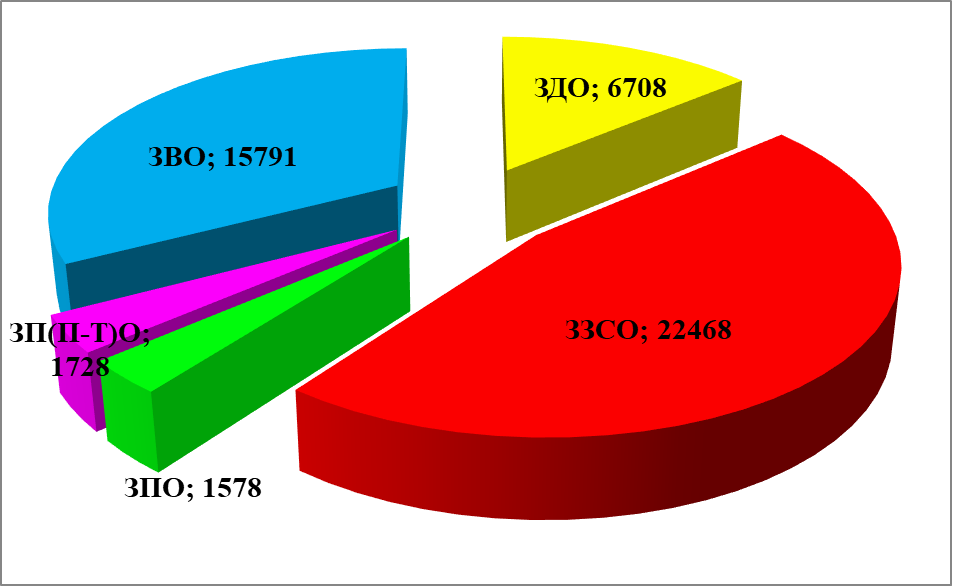 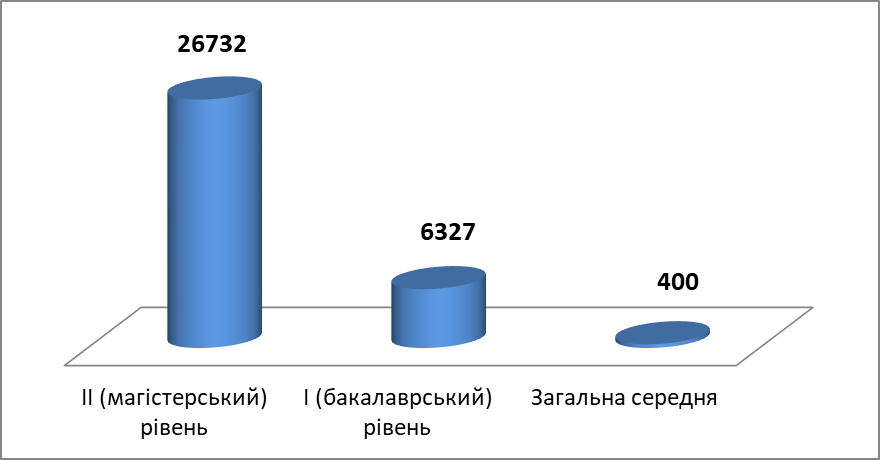 